ANSTO makes nuclear medicinesANSTO makes more than 10,000 doses of nuclear medicine every week. Our nuclear medicines are used to diagnose and treat diseases like cancer. Our employees need to work quickly and safely to make and distribute these nuclear medicines.Pre-work activity: Play the Half-life Hero game (https://www.ansto.gov.au/education/apps) and practice making medicines as a reactor operatorQuestion 1: Why do ANSTO employees need to work quickly to make nuclear medicines?________________________________________________________________________________________________________________________________________________________________________________________________________________________________________________Activity 1: Participate in the hands-on activity to learn about half-life during the videoconference. You’ll need an A4 piece of paper and scissors.Question 2: Do nuclear medicines usually have long or short half-lives? Why?____________________________________________________________________________________________________________________________________________________________________________________ANSTO has Australia’s only nuclear reactorQuestion 3: Complete the table below during the videoconference.Activity 2: Watch the mousetrap fission video during the videoconference. Question 4: The mousetrap fission video is an example of a scientific model. What did the following represent in your model?Mousetraps: ________________________________________________Ping pong balls: ______________________________________________Activity 3: Watch the ANSTO fission animation during the videoconference.Question 5: What products of the fission reaction weren’t represented in the mousetrap model of fission?_____________________________________________________________ANSTO uses radiation safelyLarge amounts of radiation can be dangerous, but we work safely with radiation by:1. Reducing time spent near the radioactive source2. Increasing distance from the radioactive source3. Using shielding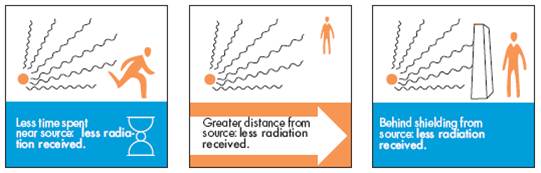 Activity 4: You will do an experiment to test how distance affects radiation count.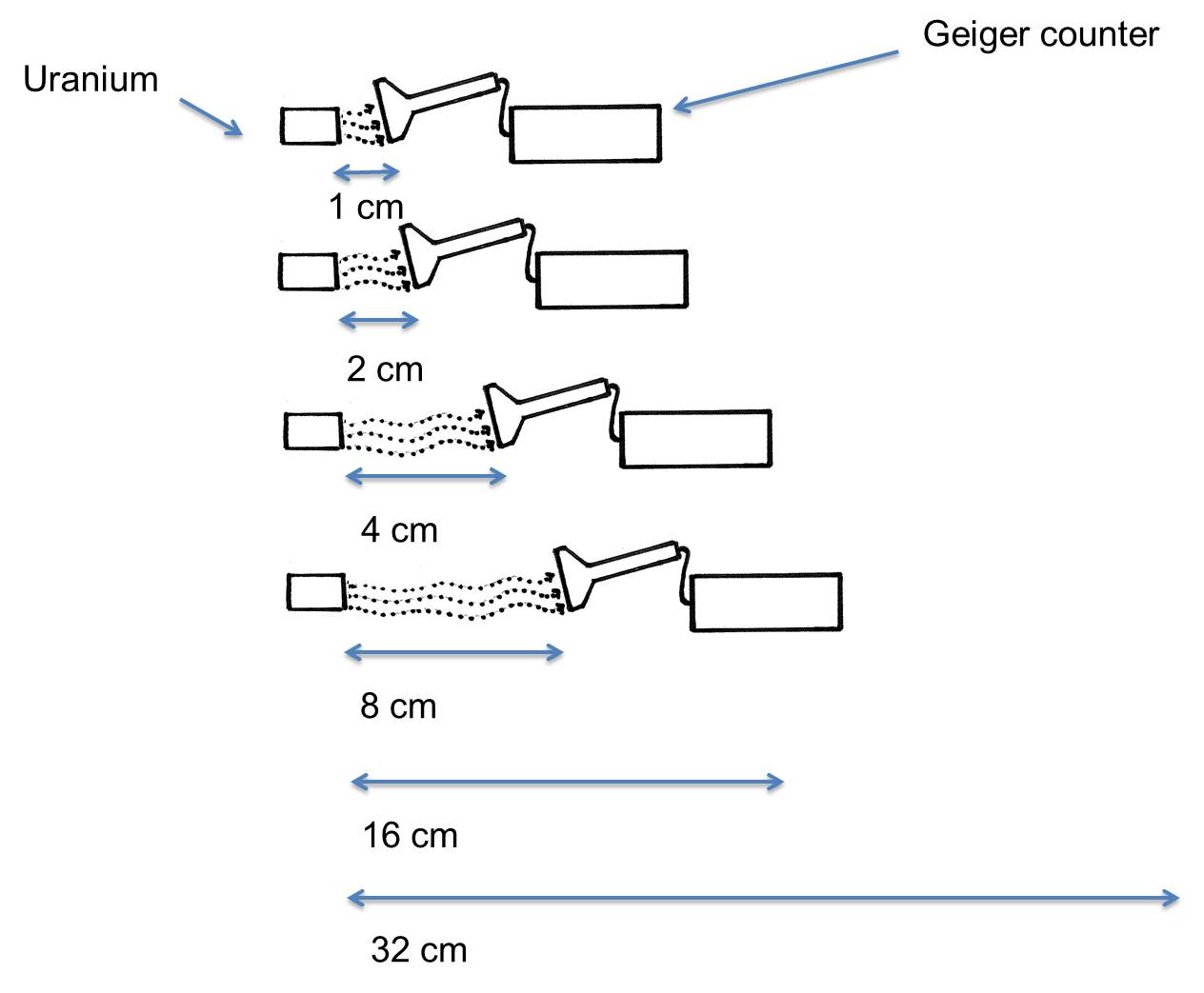 Prediction: As the distance from the radioactive source gets larger, I think the radiation count on the Geiger Counter will:Write down the results of your experiment:Graph your results: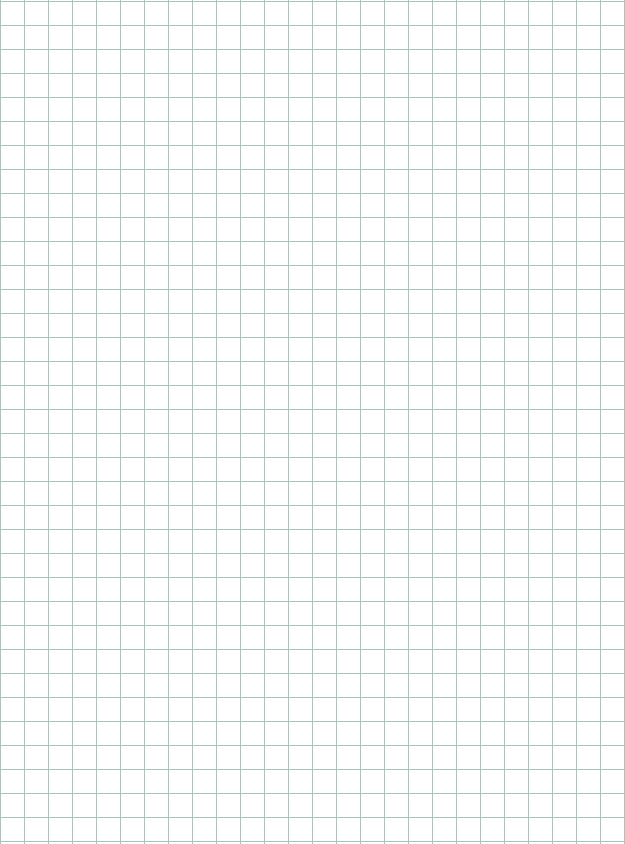 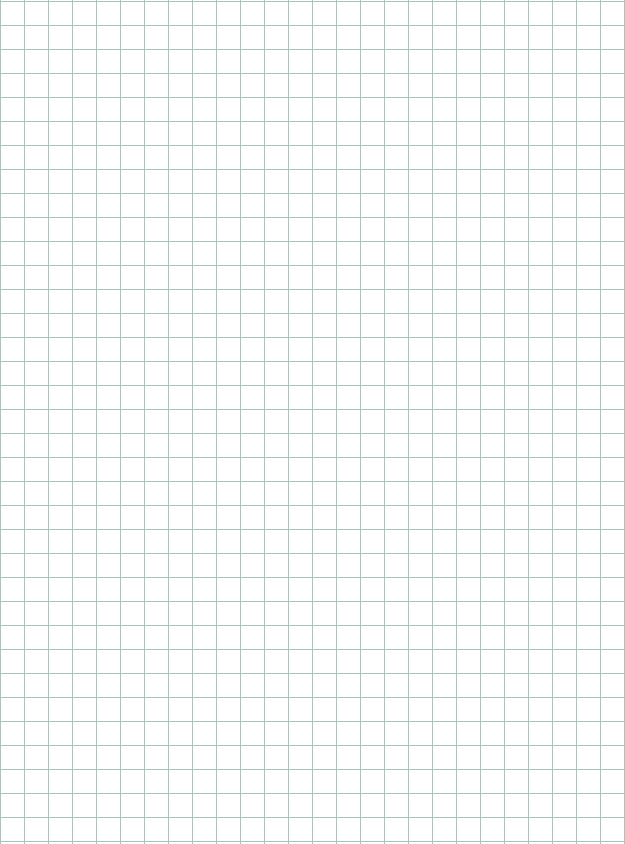 Conclusion:________________________________________________________________________________________________________________________ANSTO’s OPAL reactorAverage power reactor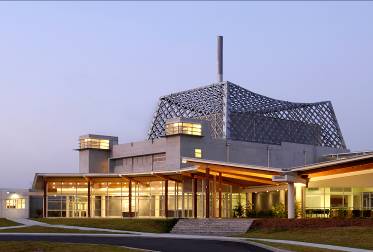 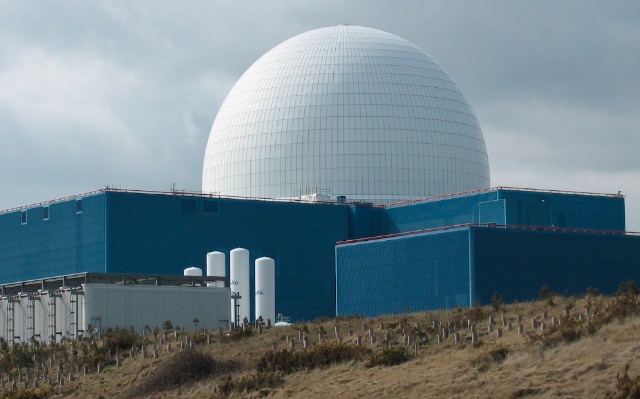 Thermal powerUraniumTemperaturePressurePurposeDistance from the source (cm)Radiation (Counts per second)1 cm2 cm4 cm8 cm16 cm32 cm